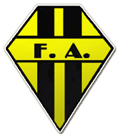 				FRANCS-ARCHERS				Section Football				COULEURS : Jaune et noir				39, Bd Félix Grat 53000 Laval					Site Internet : falaval.footeo.com					Mail : falaval-foot@wanadoo.fr					TEL : 02 43 53 54 55Documents à fournir :-Photocopie de la licence du joueur-Copie du carnet de vaccination-Remplir un dossier par enfantDans l’attente d’un retour, nous vous adressons nos salutations sportivesL’éducateurValentin Bazillier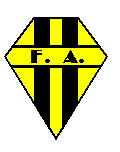 	                  	Mr, Mme     	 __________________________	Adresse 	__________________________		__________________________		__________________________			Téléphone	__________________________	Mail	__________________________Je soussigné, _______________________représentant légal de ____________________________, Age : ______déclare autoriser  mon enfant à participer à l'ensemble des activités sportives et éducatives lors du stage qui aura lieu :Du 14 au 17 Avril : 40€ sans repasDu 14 au 17 Avril : 50€ avec repasCocher la ou les cases correspondantes(Point de départ des activités terrain des FA)Club :………………………………………………………………Numéro de licence :……………………………………………….Catégorie :…….J'autorise les responsables de l'organisation à prendre toutes les mesures nécessaires en cas d’urgence : accident, blessure.	Oui 	Non    Mon enfant est allergique	Oui 	Non                                                                          Si oui, à quoi ?________________________________________________________                      _________________________________________________________Le dossier doit être déposé complet avant le Mercredi 01 Avril(Attention le nombre de place est limitée)Fait à LAVAL le							Signature des parents